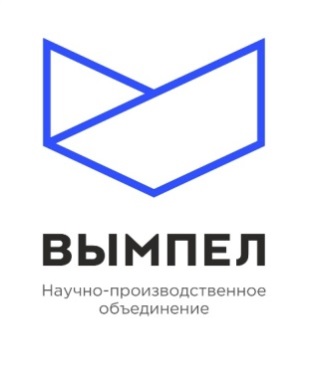 Т: +7 (495) 992 38 60 Ф: +7 (495) 992 38 60 (доб. 105) Е: dedovsk@npovympel.ruWWW.VYMPEL.GROUPОпросный листдля заказа анализатора влажности «FAS-W» Наименование организации и объекта установки  измерителяФ.И.О. ответственного лица, контактные телефоны, Email1. Характеристики измеряемой средыИзмеряемая газовая среда:	 природный газ,	прочееИзмеряемая газовая среда:	 природный газ,	прочееИзмеряемая газовая среда:	 природный газ,	прочеепрочее (указать)прочее (указать)Условия эксплуатации:	 магистральный газ,	 газовый промысел,  газ из подземного хранилища,	 попутный газ,	прочееУсловия эксплуатации:	 магистральный газ,	 газовый промысел,  газ из подземного хранилища,	 попутный газ,	прочееУсловия эксплуатации:	 магистральный газ,	 газовый промысел,  газ из подземного хранилища,	 попутный газ,	прочеепрочее (указать)прочее (указать)Способ технологической подготовки измеряемой средыСпособ технологической подготовки измеряемой средыСпособ технологической подготовки измеряемой средыСпособ технологической подготовки измеряемой средыСпособ технологической подготовки измеряемой средыНаименованиеНаименованиеНаименованиеНаименованиеДа/нетАдсорбционная осушка (используется твердотельный осушитель)Адсорбционная осушка (используется твердотельный осушитель)Адсорбционная осушка (используется твердотельный осушитель)Адсорбционная осушка (используется твердотельный осушитель)Абсорбционная осушка (используется жидкий осушитель)Абсорбционная осушка (используется жидкий осушитель)Абсорбционная осушка (используется жидкий осушитель)Абсорбционная осушка (используется жидкий осушитель)Установка низкотемпературной сепарации (НТС)Установка низкотемпературной сепарации (НТС)Установка низкотемпературной сепарации (НТС)Установка низкотемпературной сепарации (НТС)Мехочистка (очистка от механических и аэрозольных примесей)Мехочистка (очистка от механических и аэрозольных примесей)Мехочистка (очистка от механических и аэрозольных примесей)Мехочистка (очистка от механических и аэрозольных примесей)Компонентный состав измеряемой среды по ГОСТ 31371.1-2020 и ГОСТ Р 53367-2009 (ориентировочно)Компонентный состав измеряемой среды по ГОСТ 31371.1-2020 и ГОСТ Р 53367-2009 (ориентировочно)Компонентный состав измеряемой среды по ГОСТ 31371.1-2020 и ГОСТ Р 53367-2009 (ориентировочно)Компонентный состав измеряемой среды по ГОСТ 31371.1-2020 и ГОСТ Р 53367-2009 (ориентировочно)Компонентный состав измеряемой среды по ГОСТ 31371.1-2020 и ГОСТ Р 53367-2009 (ориентировочно)Наименование показателяФактическое значение, 
% объем.Наименование показателяНаименование показателяФактическое значение, 
% объем.метан (CH4)н-пентан (nC5H12)н-пентан (nC5H12)этан (C2H6)гексан (C6H14) и вышегексан (C6H14) и вышепропан (C3H8)азот (N2)азот (N2)и-бутан (iC4H10)диоксид углерода (CO2)диоксид углерода (CO2)н-бутан (nC4H10)Массовая доля сероводорода и меркаптановой серы, мг/м3Массовая доля сероводорода и меркаптановой серы, мг/м3и-пентан (iC5H12)Массовая доля сероводорода и меркаптановой серы, мг/м3Массовая доля сероводорода и меркаптановой серы, мг/м3водород(H2)Массовая доля сероводорода и меркаптановой серы, мг/м3Массовая доля сероводорода и меркаптановой серы, мг/м3Температура измеряемой среды, °С, min/max:Температура измеряемой среды, °С, min/max:Температура измеряемой среды, °С, min/max:Температура измеряемой среды, °С, min/max:     /     Избыточное давление измеряемой среды, кгс/см2, min/max:Избыточное давление измеряемой среды, кгс/см2, min/max:Избыточное давление измеряемой среды, кгс/см2, min/max:Избыточное давление измеряемой среды, кгс/см2, min/max:     /     Предполагаемый диапазон изменения точки росы по влаге, °С, min/max:Предполагаемый диапазон изменения точки росы по влаге, °С, min/max:Предполагаемый диапазон изменения точки росы по влаге, °С, min/max:Предполагаемый диапазон изменения точки росы по влаге, °С, min/max:     /     Предполагаемый диапазон изменения точки росы по углеводородам, °С 
(при необходимости измерения) min/max:Предполагаемый диапазон изменения точки росы по углеводородам, °С 
(при необходимости измерения) min/max:Предполагаемый диапазон изменения точки росы по углеводородам, °С 
(при необходимости измерения) min/max:Предполагаемый диапазон изменения точки росы по углеводородам, °С 
(при необходимости измерения) min/max:     /     2. Условия проведения измерений2.1.   Диапазон изменения температуры окружающего воздуха в месте установки первичного преобразователя влажности, °С, min/max:     /     2.2.   Диаметр трубопровода в предполагаемом месте отбора, мм:3. Метрологические характеристики3.1.   Метрологические характеристики анализатора влажности FAS-W исполнение А3.1.   Метрологические характеристики анализатора влажности FAS-W исполнение А3.1.   Метрологические характеристики анализатора влажности FAS-W исполнение А3.1.1. Диапазоны измерений температуры точки росы, °С3.1.1. Диапазоны измерений температуры точки росы, °С3.1.1. Диапазоны измерений температуры точки росы, °СДиапазон I: от -30 до +60Диапазон II: от -80 до +201)Диапазон III: от -65 до +303.2. Метрологические характеристики анализатора влажности FAS-W исполнение В3.2. Метрологические характеристики анализатора влажности FAS-W исполнение В3.2. Метрологические характеристики анализатора влажности FAS-W исполнение В3.2.1. Диапазоны измерений объемной доли влаги2), млн-13.2.1. Диапазоны измерений объемной доли влаги2), млн-13.2.1. Диапазоны измерений объемной доли влаги2), млн-1Диапазон I: от 0,5 до 200·103Диапазон II: от 0,5 до 20·103Диапазон II: от 0,5 до 450·1033.3. Метрологические характеристики анализатора влажности FAS-W исполнение С3.3.1. Диапазоны измерений температуры точки росы, °СДиапазон I: от -30 до +60Диапазон II: от -80 до +201)Диапазон III: от -65 до +303.3.2. Диапазоны измерений объемной доли влаги2), млн-1Диапазон I: от 0,5 до 200·103Диапазон II: от 0,5 до 40·1033.4. Диапазон показаний массовой концентрации влаги2), мг/м33.4. Диапазон показаний массовой концентрации влаги2), мг/м33.4. Диапазон показаний массовой концентрации влаги2), мг/м3От 0,1 до 600·1033.5. Пересчет измеренной температуры точки росы в другие величины влажности, а также приведение измеренной температуры точки росы к давлению, отличному от рабочего 3.5.1. Стандарт пересчетаГОСТ Р 53763-2009ГОСТ 34807-2021ISO 18453:20043.5.2. Контрактное давление для пересчета температуры точки росы, МПа3.6. Пределы допускаемой абсолютной погрешности при измерении температуры точки росы, °С3.6. Пределы допускаемой абсолютной погрешности при измерении температуры точки росы, °С3.6. Пределы допускаемой абсолютной погрешности при измерении температуры точки росы, °СОт -80 до -65 °С включ.От -80 до -65 °С включ.±3,0Св. -65 до -30 °С включ.Св. -65 до -30 °С включ.±2,0Св. -30 до +60 °С включ.Св. -30 до +60 °С включ.±1,53.7. Пределы допускаемой относительной погрешности при измерении объемной доли влаги, %3.7. Пределы допускаемой относительной погрешности при измерении объемной доли влаги, %3.7. Пределы допускаемой относительной погрешности при измерении объемной доли влаги, %От 0,5 до 100 млн-1 включ.От 0,5 до 100 млн-1 включ.±10Св. 100 до 450·103 млн-1Св. 100 до 450·103 млн-1±51) — при использовании дополнительного охлаждения корпуса прибора;2) — необходимо комплектовать датчиком давления или использовать эмуляцию давления;4. Типы выходных/входных интерфейсов анализатора4.1.   Цифровой интерфейс4.1.   Цифровой интерфейсRS-485 протокол Modbus RTU4.2.   Аналоговые интерфейсы4.2.   Аналоговые интерфейсы4…20 мА (1 активный выход – для вывода измеряемых/пересчитываемых величин)4…20 мА (1активный вход – для подключения датчика давления)Alarm типа открытый коллектор (2 выхода для нагрузки 0,2 А – выдача аварийных сигналов)4.2.1.   Конфигурация аналогового выхода 4…20 мА4.2.1.   Конфигурация аналогового выхода 4…20 мАТип передаваемой величины на токовый выходТемпература точки росы, °СПриведенная температура точки росы, °СОбъемная доля влаги, млн-1Массовая концентрация, мг/м34.2.2. Конфигурация аналогового входа 4…20 мАДатчик давленияЭмулируемое давлениеЗначение эмулируемого давления, МПа4.2.3. Конфигурация выдачи аварийных сигналовAlarm 1Выбор анализируемого значения: 1-Температура точки росы, 2-Приведенная температура точки росы, 3-Влагосодержание, 4-Давление, 5-Наличие ошибок работы прибора (err1…9)Причина выдачи сигнала: 1-Анализируемое значение больше заданного, 2-Анализируемое значение меньше заданногоСравниваемое значениеAlarm 2Выбор анализируемого значения: 1-Температура точки росы, 2-Приведенная температура точки росы, 3-Влагосодержание, 4-Давление, 5-Наличие ошибок работы прибора (err1…9)Причина выдачи сигнала: 1-Анализируемое значение больше заданного, 2-Анализируемое значение меньше заданногоСравниваемое значение5. Исполнения анализатора по монтажу5.1. Проточное исполнение с газоподводом КРАУ6.457.068 для установки в различные системы5.2. Погружное исполнение для установки непосредственно на трубопроводПогружная система подготовки газа Model-003 ВМПЛ2.848.027. Диаметр трубопровода от 200 до 700 ммПогружная система подготовки газа Model-004 ВМПЛ2.848.030. Диаметр трубопровода от 700 до 1400 мм5.3. Проточное исполнение с газоподводом КРАУ6.457.068 для установки в системы подготовки газа производства ООО «НПО «Вымпел»Система подготовки газа Model-002 ВМПЛ2.848.002Система подготовки газа Model-010 ВМПЛ2.848.021Система подготовки газа Model-015 ВМПЛ2.848.020 (-01)1)1) — в комплект поставки системы подготовки газа Model-015 ВМПЛ2.848.020-01 датчик давления не входит.6. Дополнительное оборудование и принадлежности6.1.   Комплект для подключению к трубопроводу ВМПЛ4.078.010Пробоотборное устройство ВМПЛ6.457.005Диэлектрическая вставка DEU6M-E4M-LT-SДлина импульсной трубки для подвода газа, мДлина обогреваемой импульсной трубки для подвода газа, м7.2. Шкаф всепогодный (ТШВ) для систем подготовки газа производства ООО «НПО «Вымпел»7.3. Шкаф для погружной системы подготовки газа Model-003 (-004)7.4. Дополнительный датчик давления для измерения давления в питающем трубопроводе7.8. Преобразователь интерфейсов RS-485/USB для подключения к технологическому компьютеру